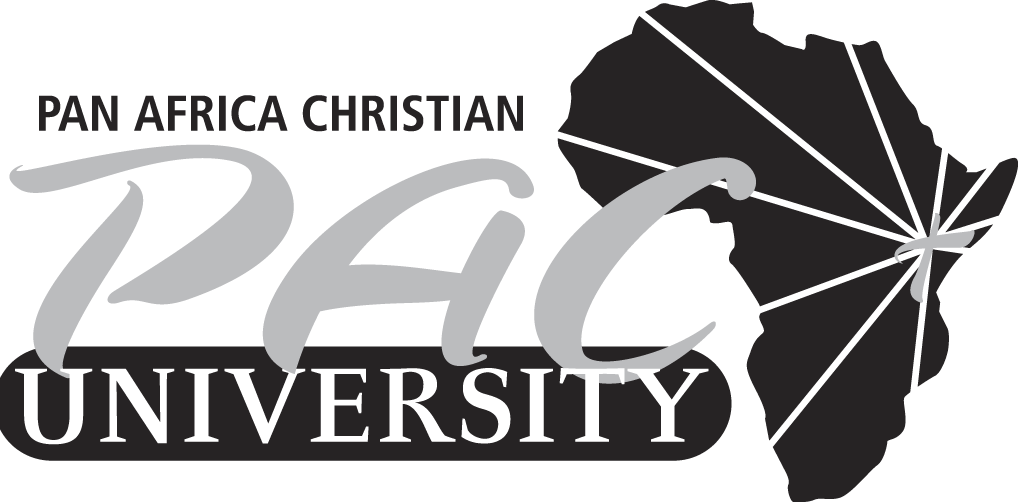 PAN AFRICA CHRISTIAN UNIVERSITYMASTERS OF ARTS IN LEADERSHIPEND OF SEMESTER EXAMINATIONDEPARTMENTLEADERSHIPCOURSE CODEMAL 601COURSE TITLELEADERSHIP AND CULTUREEXAM DATEAPRIL 2022TIMEDuration2 hoursINSTRUCTIONSRead all questions carefully.ANSWER Question ONE and one question from section B (20 Marks)SECTION 1 (Compulsory)QUESTION ONE You have been invited into an interview that seeks to promote you from your present job group to the next. Part of the requirement is that the successful candidate should have a wide knowledge and experience of culture as a leadership dynamic. Using practical examples, demonstrate how you intend use multiple cultural perspectives in solving organizational behavioral problems. (10 marks).SECTION 2 (Answer ONLY ONE Question from this section)QUESTION TWO  Africa has for a long time been faced with the problem of civil wars and internal tribal strife.  Using examples from your own experience discuss how culture is manifested in artefacts and behaviors as a lasting solution to this problem? (10 Marks)QUESTION THREE Nepotism is a common problem the world over especially in countries that host diverse ethnic and multi-racial groups. Using examples, discuss how leaders can use cross cultural dynamics to provide fertile ground for tolerance and appreciation of other people who may not necessarily be from the preferred culture but are qualified and experienced for the job. (10 marks)QUESTION FOUR  The issues surrounding leadership and culture are a rather fragile lot! Clearly demonstrate how you can develop greater sensitivity to the profound and subtle effects of culture on leadership processes. (10 Marks).